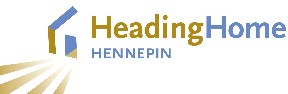 Heading Home Hennepin Executive Committee MeetingDecember 8, 2021MinutesAttendees: Council President Lisa Bender, Andrea Brennan, Co-Chair Commissioner Angela Conley, Co-Chair Mayor Jacob Frey, Kyle Hanson, John Knowland, Stephan LeSure, Melissa Pohlman, Dr. Danielle Robertshaw, Council Member Jeremy Schroeder, Julia Welle Ayres, Scott VargoNon-members:  Peter Ebnet, Rebecca Huebsch, Binta Kanteh, Josh Leopold, Jessica Oaxaca, Katie TopinkaHennepin County staff: Mikkel Beckmen, Jeanette Boerner, Robert Gruba, David Hewitt, Mark Legler, Erin Mehta, Barb Nesheim, Kyle Olson, Casey Schleisman, Danielle Werder, Erin Wixsten, Patricia Zagaros Welcome:   Co-Chair Mayor Frey Approval of agenda moved by mayor Frey and seconded by Angela ConleyA motion to approve the minutes was made by Mayor Frey and seconded by MelissaPohlman.  The minutes were approved.Recognition of Council President Bender and Council Member Schroeder’s service on the committee.Brief updates on veteran, chronic and family homelessness David Hewitt, Hennepin County Housing Stability (see attached PowerPoint*) COVID – 19, the homeless/health response and next steps (see attached PowerPoint*)Josh Leopold, Minnesota Department of HealthErin Mehta, Hennepin County Public HealthDanielle Werder, Hennepin County Housing StabilityResponding to the economic impacts of COVID-19 (see attached PowerPoint*)Julia Welle Ayres, Hennepin County Housing and Economic DevelopmentKatie Topinka, Minneapolis Community Planning and Economic DevelopmentMikkel Beckmen, Hennepin County Housing StabilityJeanette Boerner, Hennepin County Adult Representation ServicesYouth Homeless Demonstration Program (see attached PowerPoint*)Casey Schleisman, Hennepin County Housing Stability Shelter and unsheltered homelessness updates (see attached PowerPoint*)Katie Topinka, Minneapolis Community Planning and Economic DevelopmentErin Wixsten, Hennepin County Housing StabilitySeeking Warming Centers  Point in Time Count 2022Danielle Werder, Hennepin County Housing StabilityContinuum of Care notifications (see attached PowerPoint*)David Hewitt, Hennepin County Housing StabilityAdjourn